INDICAÇÃO  NºAssunto: Solicita ao Sr. Prefeito Municipal que proceda uma Operação Tapa Buracos na Avenida Antonia R. Parodi, em frente ao Prédio Azul, no Bairro Erasmo Chrispim, conforme especifica.Senhor Presidente,INDICO  ao Sr. Prefeito Municipal, nos termos do Regimento Interno desta Casa de Leis, que se digne V. Exa. determinar ao setor competente da Prefeitura Municipal uma operação tapa buracos na Avenida Antonia R.Parodi, em frente ao Prédio Azul, no Bairro Erasmo Chrispim. Trata-se de medida necessária, preventiva e de segurança, pois os moradores daquela avenida procuraram este vereador, para reclamar dos buracos enormes existentes, que coloca em risco os transeuntes e veículos que por ali trafegam.A medida ora proposta atenderá um apelo dos moradores, que anseiam por uma solução favorável.SALA DAS SESSÕES, 09 de novembro de 2017BENEDITO DONIZETTI ROMANINVereador - Solidariedade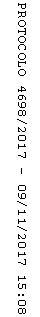 